 Making Waves – 1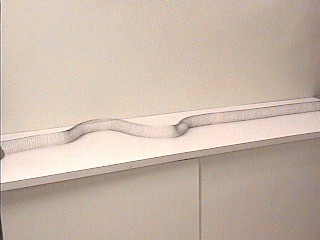  Exploring Transverse and Compression waves on a SlinkyPart 1:  What Affects the Speed of a Wave?IntroductionIn this activity, students in small groups will explore the relationship between common wave characteristics and a wave’s speed.  A simple metal slinky will be used to make the waves of various types and amplitudes.ObjectivesVirginia Middle School Physical Science Standards:PS.6 – Transfer of energyPS.8 – Sound waveswavelength, frequency, speed, amplitude, rarefaction, and compression;c)   the nature of compression waves; andPS.9 – Transverse Waveswavelength, frequency, speed, amplitude, crest, and trough;Students will understand the difference between transverse and compression wavesStudents will understand the relationship between amplitude and wave velocityMaterials, Setup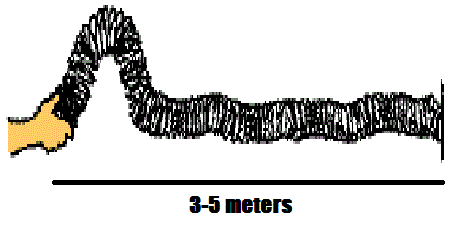 Meter stickSlinky or Snakey, stretched to about 3-5 meters, between two group membersTimer or stopwatchTape or floor tiles to mark different amplitudesProcedure, Data, Calculations and Results1.  After you have experimented with making pulses, measure the speed of each type of pulse, transverse and compression.  To find the speed:a.  Measure the time it takes a pulse to travel the full length of the spring using a stopwatch.b.  Divide the length of the spring by this time.c.  Fill in your data below.How does the speed of the transverse pulse compare to the speed of the compression pulse? 2.  Now check to see if the amplitude of the wave affects its speed.  Using a transverse pulse, select 3 different amplitudes and calculate the average speed for each.  Fill in your data below.Is there a relationship between the amplitude of the pulse and the speed of the wave?ConclusionsMake a general statement about what does and does not affect the speed of a wave:TYPE OF WAVETime for Pulse to Travel the length of Spring (s)Average Time (s)Speed of Wave =  Length (m)     Avg. Time(s)TransverseTransverseTransverseCompressionCompressionCompressionAmplitudeTime for Pulse to Travel the length of Spring (s)Average Time (s)Speed of Wave =  Length (m)     Avg. Time(s)LargeLargeLargeMediumMediumMediumSmallSmallSmall